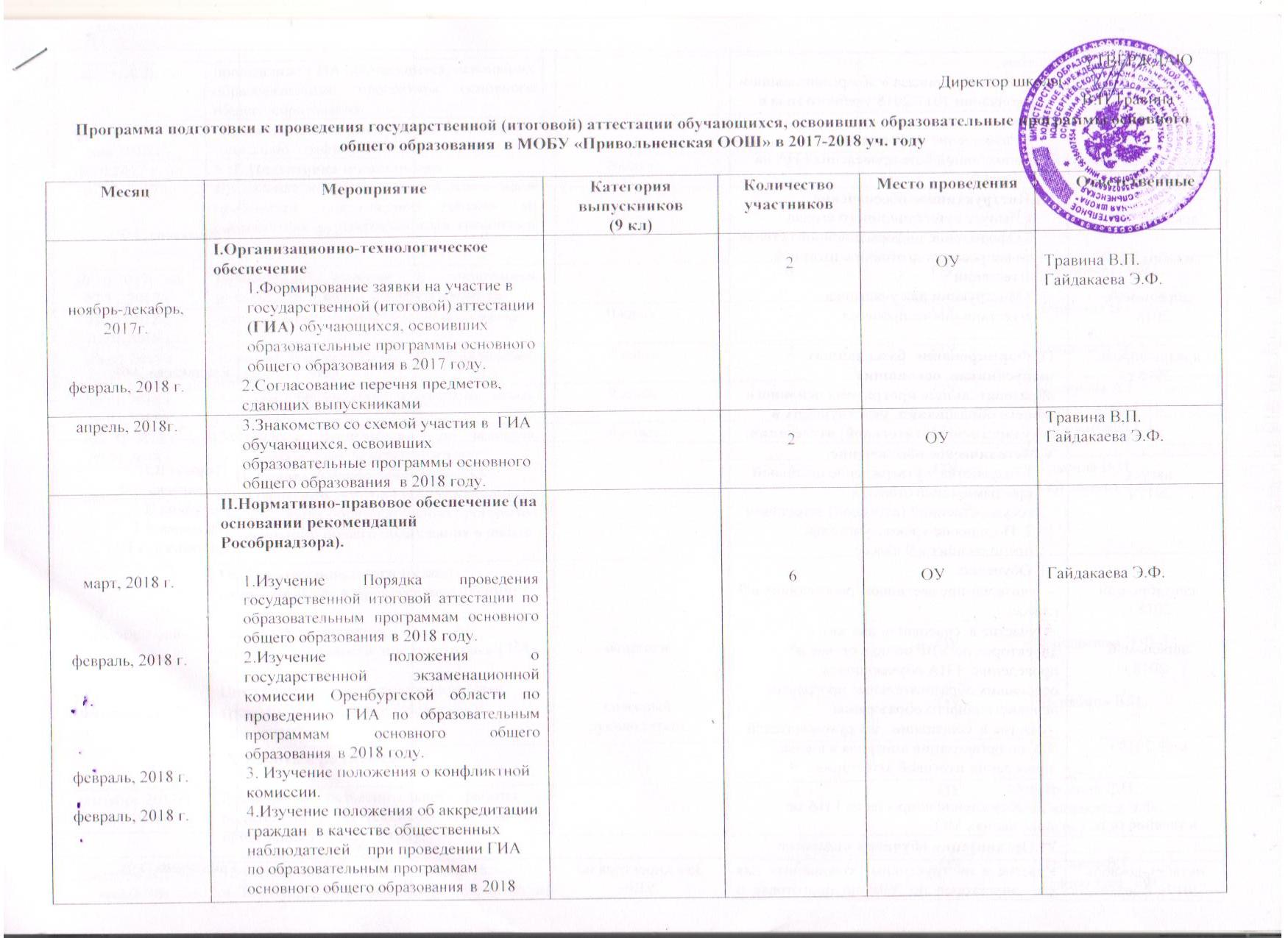 май, 2018 г.сентябрь 2017г.- июнь 2018г5. Издание приказа «Об организованном окончании 2017-2018 учебного года в школе»6.Размещение информации о нормативной базе проведения ГИА на сайте ОУдекабрь 2017гдекабрь 2017гапрель-май, 2018 г.III.Инструктивное обеспечение1.Выпуск аттестационного уголка   2.Оформление информационного стенда по вопросам подготовки к итоговой аттестации 3.Инструкции для участника аттестационного процесса6ОУОУГайдакаева Э.Ф.январь-апрель, 2018 г.IV.Формирование  базы данных выпускников, освоивших образовательные программы основного общего образования, участвующих в государственной (итоговой) аттестации.1ОУОУГайдакаева Э.Ф.август,2017 г.сентябрь-май2018 г.апрель-май, 2018 г.май, 2018 г.в течение года V.Методическое обеспечение.1.Разработка и утверждение школьной программы подготовки к  государственной (итоговой) аттестации 2. Посещение уроков  учителей, преподающих в 9 классеОбучение:учителей-предметников, работающих в 9 классе;участие в  совещании для зам. директоров по УВР по подготовке и проведению  ГИА обучающихся, освоивших образовательные программы основного общего образования-участие в  совещании  для руководителей ОУ по организации контроля в школе, проведении итоговой аттестации в 9 классе.   3.Обсуждение вопросов по ГИА на совещаниях МО5ОУОУТравина В.П. Гайдакаева Э.Ф.Дерябина В.И. Назырова А.Г.Соломыкина Г.П.VI.Организация обучения педагоговоктябрь-декабрь 2017г, февраль, март, май 2018гУчастие в инструктивных совещаниях для зам. директоров по УВР по подготовке и проведению ГИА обучающихся, освоивших образовательные программы основного общего образованияЗам директора по УВР1РООГайдакаева Э.Ф.Гайдакаева Э.Ф.октябрь 2017–май 2018 г.Проведение открытых уроков  педагогами(согласно  графику открытых уроков)Педагоги 9  кл.6Гайдакаева Э.Ф.Гайдакаева Э.Ф.30.10.2017 г. по 07.11.2017 гVII. Подготовка школьников:Проведение занятий с  педагогами по всем  предметам  в период каникул. (в соответствии с утвержденными графиками консультаций)9 класс2 ОУГайдакаева Э.Ф.Педагоги 9кл.Гайдакаева Э.Ф.Педагоги 9кл.30.10.2017г. по 07.11.2017 г Проведение занятий с учащимися   педагогами школы в период каникул6ОУГайдакаева Э.Ф.Гайдакаева Э.Ф.08.01.2018 г 10.01.2018 гЗанятия с учащимися  по русскому языку9 класс2ОУДерябина В.И.Дерябина В.И. 08.01.2018 г 10.01.2018 г Занятия с учащимися  по математике, физике9 класс2ОУТравина В.П.Травина В.П.08.01.2018 г 10.01.2018 г Занятия с учащимися  по биологии, химии, географии9 класс2ОУНазырова А.Г.Соломыкина Г.П.Назырова А.Г.Соломыкина Г.П.  08.01.2018 г 10.01.2018 г Занятия с учащимися  по истории, обществознанию, немецкому языку9 класс2ОУСоломыкина Г.П.Соломыкина Г.П.июнь-август,2018 гVII.Аналитическая деятельность.Анализ результатов ГИА обучающихся, освоивших образовательные программы основного общего образования в школе6ОУТравина В.П.Гайдакаева Э.Ф.Травина В.П.Гайдакаева Э.Ф.Сентябрь-май2018г.Февраль 2018гIХ.Психолого-педагогическое сопровождение в процессе подготовки:Беседа «Формирование стрессоустойчивости  при подготовке ГИА»Цикл классных часов по профилактике тревожности «Как подготовиться к экзаменам?»педагогиклассный руководитель62ОУОУГайдакаева Э.Ф.Дерябина В.И.Гайдакаева Э.Ф.Дерябина В.И.X.Работа с родителями.сентябрь 2017г-май 2018гПроведение разъяснительной работы с родителями  выпускников об условиях проведения ИА в 2018 году.8ОУТравина В.П. Гайдакаева Э.Ф., кл.рук-льТравина В.П. Гайдакаева Э.Ф., кл.рук-льсентябрь 2017г-май 2018гИзучение нормативных документов по ИА в 2018 году на родительских собраниях и индивидуальных консультациях8ОУТравина В.П. Гайдакаева Э.Ф., кл.рук-льТравина В.П. Гайдакаева Э.Ф., кл.рук-льСентябрь, октябрь 2017; февраль - май 2018гПроведение родительских собраний8ОУТравина В.П. Гайдакаева Э.Ф., кл.рук-льТравина В.П. Гайдакаева Э.Ф., кл.рук-льXI.Контроль качества обучения и подготовки к ГИАСентябрь-октябрь 2017, декабрь 2017, март-май 2018Формирование электронного банка данных о результатах контрольных срезов выпускника4ОУГайдакаева Э.Ф.Гайдакаева Э.Ф.по отдельному графикуПроведение административных срезов (по текстам  ОУ, РОО и МООО) 2ОУГайдакаева Э.Ф.Гайдакаева Э.Ф.март 2018гПроведение пробных и репетиционных экзаменов.4ОУГайдакаева Э.Ф.Гайдакаева Э.Ф.сентябрь 2017г-июнь 2018гВнутришкольный мониторинг качества образования  (анализ успеваемости,  анализ кадрового потенциала, составление графика административных работ, их анализ и управленческие решения по итогам проведения контрольных работ)2ОУТравина В.П. Гайдакаева Э.Ф.Травина В.П. Гайдакаева Э.Ф.Сентябрь 2016-май 2017гСентябрь 2016-май 2017гСентябрь 2016-май 2017гХII.Подготовка школьников, отнесённых к группе «Риск»,  к сдаче экзаменов в  новой форме.Выявление детей, требующих особого педагогического внимания. Мониторинг учебных достижений выпускников с целью выявления учащихся группы «риск». Организация дополнительных занятий по предметам с учащимися, отнесенными к группе «риск» Работа с родителями выпускников, отнесённых к группе «риск».Контроль посещаемости и успеваемости выпускников, отнесённых к группе «риск».252ОУОУОУТравина В,П.Гайдакаева Э.Ф.Учителя - предметники.Классный руководитель Травина В,П.Гайдакаева Э.Ф.Учителя - предметники.Классный руководитель август 2017гсентябрь 2017г- май 2018гсентябрь 2017г- май 2018гсентябрь 2017г- май 2018гсентябрь 2017г-  май 2018гXIII.Повышение качества образования по отдельным общеобразовательным предметам: математика, физика, химия, история, обществознание, иностранные языкиФормирование базы данных  педагогов,  которым требуется методическая помощьПосещение уроков учителей-предметников с целью оказания методической помощиКонтроль за преподаванием предметов: математика, физика, химия, история, обществознание, немецкий язык (уроки, доп. занятия) (согласно плану работы ОУ, планам ВШК)Проверка выполнения учебных программ, в т.ч. практической частиПроведение контрольных срезов по предметам: математика, физика, химия, история, 	обществознание, немецкий языкпо текстам администрации ОУ32222ОУОУОУОУОУСоломыкина Г.П.Травина В.П.Гайдакаева Э.Ф.	Травина В.П.Гайдакаева Э.Ф.	Гайдакаева Э.Ф.Гайдакаева Э.Ф.		Соломыкина Г.П.Травина В.П.Гайдакаева Э.Ф.	Травина В.П.Гайдакаева Э.Ф.	Гайдакаева Э.Ф.Гайдакаева Э.Ф.		